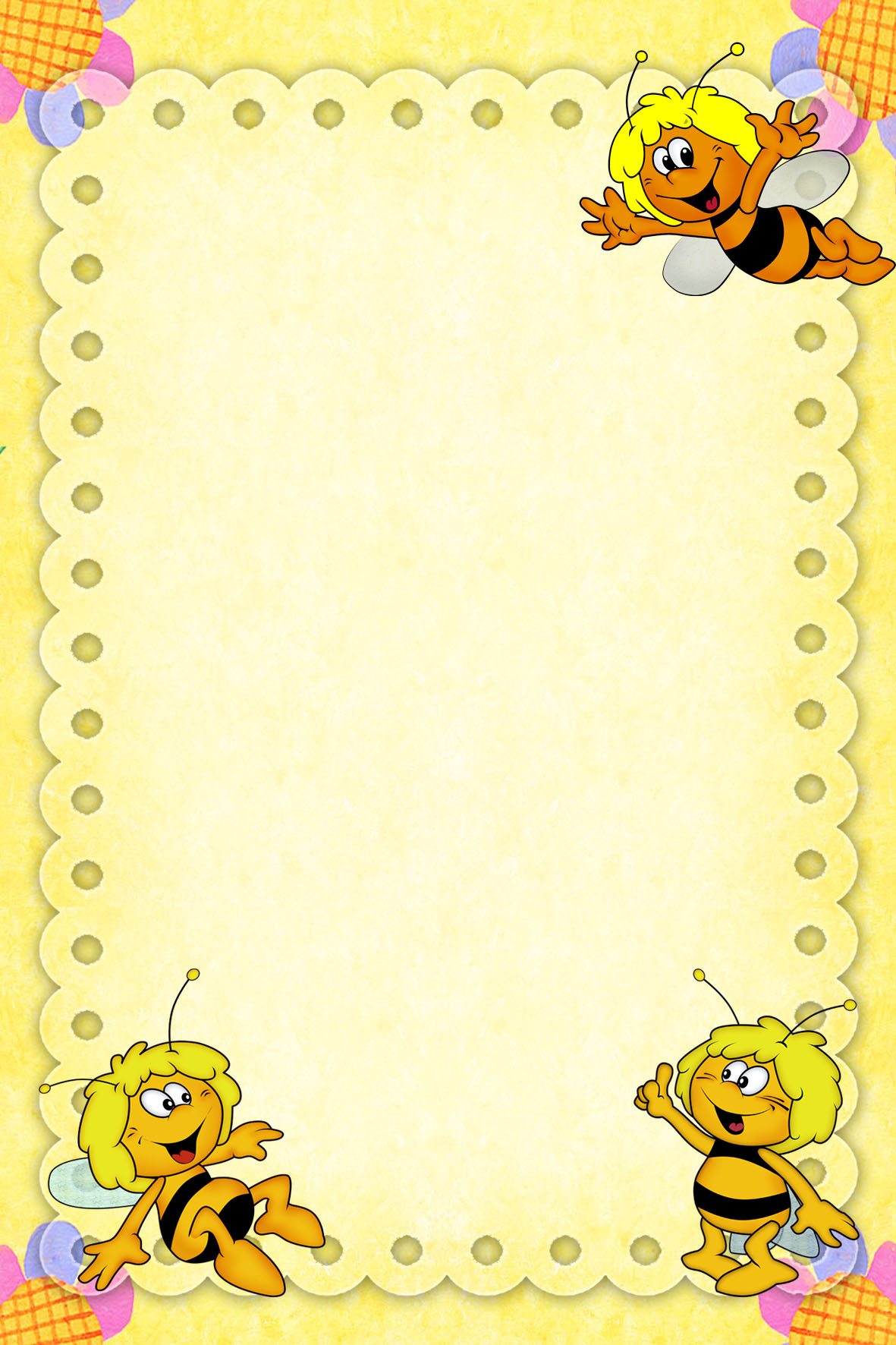 Прием детей, организация совместной и самостоятельной деятельности. Взаимодействие с родителями.08.30 – 8.50Утренняя гимнастика.08.50 – 9.00Подготовка к завтраку, ЗАВТРАК.09.00 – 9.20НОД:                         1. занятие                           09.20 – 9.45                               2. занятие09.55 – 10.20Второй ЗАВТРАК.10.30-10.45Подготовка к прогулке, ПРОГУЛКА  (игры, наблюдение, беседы, экскурсии).11.00 -12.40Возвращение с прогулки.  12.40 – 12.50Подготовка к обеду, ОБЕД.12.50 -13.20Подготовка ко сну, ДНЕВНОЙ СОН13.30 -15.35Подъем, закаливающие процедуры.15.35 -15.50НОД / досуги, развлечения:                        15.50 – 16.15Игры, совместная и самостоятельная деятельность.16.15 – 16.40Подготовка к полднику, ПОЛДНИК.16.40-17.00Подготовка к прогулке, ПРОГУЛКА Уход детей домой.17.10 -18.30ДЕЖУРНАЯ ГРУППА  (игры, самостоятельная деятельность на прогулке)18.30 – 19.00